Анализ учебно – воспитательной работы МБОУ СОШ № 18  за 2019 – 2020 учебный год.        МБОУ СОШ №18 в 2019 -2020 учебном году работала над реализацией задач, определенных образовательной программой школы,         Цель анализа - аналитическое обоснование планирования работы в новомучебном году на основе определения факторов и условий, повлиявших на деятельность школы в 2019 - 2020 учебном году.        Задачи на 2019-2020 учебный год реализовывались через работу педагогического совета, методических объединений, воспитательную работу, внутришкольный контроль. Реализация задач позволила коллективу выйти на определенные рубежи своего развития и добиться определённых результатов образовательной деятельности.Целью образования в школе является выявление и развитие способностей каждого ученика, формирование духовно богатой, свободной, физически здоровой, творчески мыслящей личности, обладающей прочными базовыми знаниями.      Основными документами, регламентирующими деятельность школы, являются: 1. Закон «Об образовании» ФЗ-273 от 29.декабря 2012 г. 2. Программа развития МБОУ СОШ №18. 3. Устав МБОУ СОШ №18. 4. Учебный план. 5. Учебные программы, разработанные на основе государственных образовательных стандартов и квалификационных требований к выпускникам. 6.Локальные акты школы.      В соответствии с лицензией МБОУ СОШ №18 имеет право на ведение образовательной деятельности по образовательным программам:          Учебный план школы, реализующий образовательные программы начального, основного общего и среднего общего образования на 2019- 2020 учебный год был разработан на основе Федерального Закона от 29 декабря 2012 года № 273 «Об образовании в Российской Федерации». При составлении учебного плана соблюдались преемственность между уровнями  обучения и классами, сбалансированность между предметными циклами, отдельными предметами.  Программно-методическое обеспечение позволило в полном объеме реализовать учебный план.           Организация учебного процесса регламентировалась учебным планом, годовым календарным учебным графиком и  нелинейным расписанием занятий в 1-11 классах. Расписание учебных занятий  было составлено с учетом целесообразности организации учебного процесса, создания необходимых условий для обучающихся разных возрастных групп, дневной и недельной динамики работоспособности. Соответствовало  гигиеническим требованиям к условиям обучения в школе. Максимальный объем учебной нагрузки обучающихся соответствовал  максимально допустимому количеству часов с учетом  учебной недели.          Учебное время распределено следующим образом: - федеральный компонент –84 – 92%, - региональный компонент –5 - 10%,  - школьный компонент – 3 – 6%          Таким образом,  учебный план на 20189-2020 учебный год выполнен, учебные программы пройдены в полном объеме.         Реализация данного учебного плана предоставила  возможность получения образования всеми обучающимися, позволила  достигнуть целей образовательной программы школы, удовлетворить социальный заказ родителей, образовательный запрос и познавательные интересы обучающихся.       Учебные занятия в школе начинаются 4 сентября. В течение учебного года обучающимся предоставляются осенние, зимние, весенние каникулы; для первоклассников предусмотрены дополнительные каникулы  (7 дней).        Учебный год разделен на 4 четверти для 2-9 классов и на 2 полугодия для 10- 11 классов с сохранением сроков каникул во всех классах.        Занятия проводятся по 6-ти дневной учебной неделе. Начало занятий в 9.00. Обучение в 1 -м классе осуществляется по 5-ти дневной учебной неделе с соблюдением следующих дополнительных требований: - обучение проводится без бального оценивания знаний и домашних заданий; - число уроков в адаптационный период -3  (сентябрь - октябрь) - по 30 минут каждый; остальные уроки проводятся в виде бесед, игр, экскурсий; - в ноябре - мае -  4 урока по 40 минут  каждый.       Для всех остальных классов продолжительность урока 40 минут. Аттестация в школе проводится по четвертям для 2-9 классов (во 2 классе 1 и 2 четверть безоценночная система) и по полугодиям для 10,11 классов. Первоклассники не аттестуются. Система оценок пятибалльная.Кадровый состав МБОУ СОШ №18 Учебно-воспитательный процесс в школе осуществляли 50   педагогических работника. Анализ возрастного состава педагогических работников  указывает на то, что средний возраст учителей составляет 49 лет. В школе сохраняется тенденция преобладания педагогов  имеющих высшее образование.   Заслуженный работник физической культуры и спорта РСО – Алания – 1 (2%)Информация о молодыхспециалистахКоличество педагогов пенсионного возрастаИнформацияо учителях (без внешних совместителей)Анализ внутришкольного контроля.Внутришкольный контроль осуществлялся в соответствии с Планом ВШК по следующим направлениям: - за качеством ведения школьной документации; - выполнением учебных программ; - контроль за работой педагогических кадров; - контроль за состоянием преподавания учебных предметов; - контроль за качеством знаний, умений, навыков обучающихся; - за подготовкой и проведением итоговой и промежуточной аттестации обучающихся. Методы контроля: - наблюдение, собеседование;  - изучение школьной документации; - проверка знаний обучающихся.          Обзорный контроль за качеством ведения школьной документации включал в себя проверку рабочих программ учителей, школьной документации (личных дел, тетрадей для контрольных, лабораторных и практических работ), особое внимание уделялось выполнению учебных программ. Большинство педагогов представили свои рабочие программы и календарно- тематическое планирование в намеченные сроки сдачи документов. Все рабочие предметные программы соответствовали учебным программам и учебному плану школы. В процессе проверки тетрадей для контрольных работ по русскому языку и математике выявлено, что учителями соблюдается единый орфографический режим, тетради подписаны правильно, имеют аккуратный внешний вид, проверяются в срок, прослеживается разнообразие видов работ, объем классных и домашних работ соответствует нормам.           В сентябре-октябре была проведена проверка состояния личных дел обучающихся. Выполнение предметных программ отслеживалось по четвертям. На конец учебного года программы пройдены полностью по всем предметам. Расхождений между государственными и составленными рабочими тематическими программами не обнаружено.         Школа работала в системе электронного журнала, при проверке которого были неоднократно обнаружены недочеты. В связи с нарушениями по заполнению электронного журнала, педагогам вынесены замечания, которые были исправлены в назначенные сроки.         Классно-обобщающий контроль был направлен на проверку мероприятий, связанных с организацией адаптационного периода в 1, 5 и 10 классах. На протяжении всего года совершенствовались формы, приемы и методы проведения занятий: индивидуальная работа сочеталась с групповой, работой в парах. В процессе групповой работы у детей формировались личностные, коммуникативные, познавательные и регулятивные действия. Такая методика позволяет приобрести опыт общения с одноклассниками, формировать навыки работы в коллективе, умение задавать вопросы, наблюдать, анализировать, прислушиваться к мнению других. Большое внимание учителя уделяли рефлексии, предполагающей осознание детьми всех компонентов учебной деятельности. Классные руководители отслеживали уровень развития каждого ребенка, вели мониторинг, портфолио, где фиксировали достигнутые результаты. Итоги доводились до родителей, обсуждались, анализировались. Родителям давались конкретные рекомендации.         В рамках персонального контроля строилась работа по изучению методов работы следующих учителей Ивановой И.А.., Кочиевой Р.П., Кайтковой Д.Ю., Хасцаевой Ф.Р. Цель контроля: изучение системы работы учителя по предмету, выявление состояния уровня преподавания и усвоения обучающимися программного материала. В целях эффективного обучения учителя учат ставить цель, составлять план ее достижения, осуществлять поиск решения, рефлексировать результаты своей деятельности, осуществлять самоконтроль и давать самостоятельную оценку своей работы на уроке. Учителя работают в рамках системно - деятельностного подхода, учат оценивать самого себя. Важным элементом формирования УУД является ориентировка школьников в информационно-коммуникативных технологиях. Большое внимание уделяется интегрированному подходу в обучении, который предполагает активное использование знаний, полученных при изучении одного предмета, на уроках по другим предметам.         Таким образом, план внутришкольного контроля, намеченный на 2019-2020 учебный год в основном выполнен. Педагогический коллектив создает условия для успешного усвоения обучающимися учебных программ. При анализе посещенных уроков прослеживаются следующие недочёты в работе: отдельные учителя производят отбор содержания, форм и методов обучения, рассчитанный на среднего ученика, без учета его индивидуальных особенностей, не все уделяют время работе с мотивированными обучающимися, домашнее задание не всегда носит дифференцированный характер.Анализ УВР первого уровня обучения.    В 2019-2020 учебном году в начальной школе на начало года обучалось -  449    обучающихся,  на конец - 450 обучающихся.  Было открыто 14 классов, средняя наполняемость которых составляла 32 ученика.      Последние годы работы показали явную тенденцию к повышению набора детей в первые классы. Это объясняется увеличением количества детей по микрорайону, а также предпочтением родителей обучению детей в данной школе. Обучение велось в режиме одной смены пять дней в неделю . 1-4 классы обучались, применяя стандарты второго  поколения. Вариативность начального образования в школе осуществлялась путѐм использования  УМК, рекомендованных  Министерством образования и науки республики РСО-Алания: «Перспектива», «Начальная школа 21 век» (автор Н.Ф. Виноградова), «Школа России». Таким образом, в образовательном пространстве начальной школы программа Н.Ф. Виноградовой составляет - 21%, «Перспектива»-20%, «Школа России»  -59%. Внеурочная деятельность в 1-4-х классах представлена кружками, тематика которых реализуется по  направлениям: спортивно-оздоровительное, общеинтеллектуальное,  общекультурное.    Работа  начальной школы была  направлена на обеспечение начального общего образования для всех категорий детей, поступивших в 1-4 классы. В течение года учителями велась работа по контролю  за уровнем адаптации первоклассников к обучению в школе и 4-классников к переходу в основную школу.                     Учебный процесс строился в соответствии с учебным планом,  соответствовал требованиям СанПиНа.   Учебный план соответствовал целям и задачам образовательного процесса. Образовательные программы носили типовой образовательный уровень. Программно-методическое обеспечение отвечало требованиям учебного плана и заявленным программам и позволяло в полном объеме реализовать учебный план.  Календарно-тематическое планирование учителей было разработано в соответствии с содержанием учебных программ по изученным предметам общеобразовательного цикла. Оценка реализации учебных программ, тематического планирования выявила их соответствие образовательному минимуму по всем предметам. В целях сохранения единого образовательного пространства, обеспечения преемственности преподавание в школе велось по учебникам, значащимся в федеральном перечне учебных изданий. Анализ ведения  «Дневника.РУ» показал: обязательный минимум содержания образования выдерживался, практическая часть образовательных компонентов выполнялась согласно календарно-тематическому планированию, уровень недельной учебной нагрузки на ученика не превышал предельно допустимого. Среди множества  элементов  контроля учебно – воспитательного процесса  особое внимание уделялось  изучению  состояния преподавания учебных предметов, качеству предметных универсальных действий обучающихся,  качеству ведения школьной документации; выполнение учебных программ; индивидуальная работа со слабоуспевающими и одаренными обучающимися.   Итоги учебно – воспитательного процесса за 2019– 2020 учебный год по начальным классам :           Из приведенной таблицы видно, что учащиеся начальной школы имеют высокое качество обученности. В этом им помогли учителя начальной школы, которые особое внимание на всех уроках уделяли развитию речи учащихся, грамоте, совершенствованию вычислительных навыков.На начало учебного года был составлен банк данных обучающихся начальной школы, испытывающих трудности в обучении.. Каждым классным руководителем была разработана программа изучения причин слабой успеваемости, было выявлено, что основной причиной трудностей в обучении слабоуспевающих школьников являются особенности психического развития, низкий уровень сформированности всех основных мыслительных операций: анализа, обобщения, абстракции, переноса. Дефекты речи у детей со сложной структурой дефекта отчетливо проявлялись на фоне недостаточной сформированности познавательной деятельности. Образовательный процесс строился с учетом индивидуальных особенностей обучающихся начальной школы. Регулярно проводились индивидуальные дополнительные занятия, направленные на развитие мыслительных процессов. Отслеживалось качество выполнения домашних заданий. На уроках осуществлялся индивидуальный и дифференцированный подход. Были организован лекторий для родителей по вопросам помощи детям в преодолении трудностей в обучении.          В первых классах использовались два вида диагностики: стартовая диагностика и итоговая диагностика. Входная диагностика основывалась на результатах мониторинга общей готовности первоклассников к обучению в школе. Эти показатели учитывались в текущем контроле. У первоклассников проверялся исходный уровень и на конец учебного года.   Входная диагностика.             Итоговая диагностика в 1-х классах проводилась в форме комплексной работы, включающей задания по русскому языку, чтению, математике и окружающему миру. Она позволила установить уровень овладения ключевыми умениями (сформированность навыков чтения, умение работать с текстом, понимать и выполнять инструкции, умение перевести текст на язык математики и выполнить необходимые вычисления, первичное умение интерпретировать и обобщать информацию).Итоговая диагностикаРезультаты диагностики показывают, что учителя  Францева Л.В., Татаринцева Н.Г., Омарова К.М., Хетеева Л.В. грамотно осуществляли системно – деятельностный подход в обучении, что способствовало формированию метапредметных результатов, заложенных в программах первого года обучения. Большое вниманию администрация школы уделяла мониторингу уровня обученности учащихся, поэтому согласно графика мониторинговых исследований на 2019-2020 учебный год были проведены входные административные, промежуточные (1,2,3 четверть) контрольные работы по русскому языку и математике. Из-за пандемии COVID-19 и перевода на дистанционное обучение, итоговые контрольные не проводились. Сложившая ситуация не позволила провести ежегодный сравнительный анализ.Работа по формированию УУД обучающихся 1 – 4 классов.Приоритетной задачей школьного образования становится развитие уобучающихся способности самостоятельно ставить учебные цели, проектировать пути их реализации, контролировать и оценивать свои достижения. Иначе говоря, формирование умения учиться. Достижение данной цели становится возможным благодаря формированию системы универсальных учебных действий. Формирование общеучебных действий в прогрессивной педагогике всегда рассматривалось как надежный путь кардинального повышения качества обучения. Универсальные учебные действия: - обеспечивают обучающемуся возможность самостоятельно осуществлять деятельность учения, ставить учебные цели, искать и использовать необходимые средства и способы их достижения, уметь контролировать и оценивать учебную деятельность и ее результаты - создают условия развития личности и ее самореализации на основе «умения учиться» и сотрудничать со взрослыми и сверстниками. Умение учиться во взрослой жизни обеспечивает личности готовность к непрерывному образованию, высокую социальную и профессиональную мобильность; - обеспечивают успешное усвоение знаний, умений и навыков, формирование картины мира, компетентностей в любой предметной области познания. Таким образом, развитие системы универсальных учебных действий осуществляется в рамках нормативно-возрастного развития личностных и познавательных сфер ребенка. Количественный анализ результатов мониторинга показал преимущественно высокий, выше среднего и средний уровни сформированности универсальных учебных действий. Полученные данные по всем диагностикам свидетельствуют о том, что работа, направленная на формирование УУД, дает положительные результаты. В связи с ведением ФГОС от учителя требуется планировать систему заданий, которая позволила бы рационально и планомерно формировать и развивать универсальные учебные действия. Педагогам важно перейти от определения цели обучения как передачи готовых знаний, умений, навыков к определению цели обучения как формирования умения учиться. ФГОС в начальной школе, позволяет по-новому взглянуть и на процесс формирования метапредметных компетенций в начальной школе. Одним из вариантов стала форма организации нелинейного расписания при введении ФГОС. При планировании и организации такого события ставились следующие задачи: - создать особую образовательную среду, основанную на внутренней мотивации к учебе; - использовать современные образовательные технологии, которые требуют выхода за рамки традиционной классно-урочной системы; - составить нелинейное расписание с учетом индивидуальных потребностей, способностей каждого ученика. В начальной школе были созданы условия для формирования у обучающихся способности к осуществлению ответственного выбора индивидуальной образовательной траектории. В новом Федеральном государственном общеобразовательном стандарте уделено особое внимание внеурочной деятельности школьников. Ей определено пространство и время в образовательном процессе. Внеурочная деятельность была организованна по всем пяти направлениям: спортивно-оздоровительное, духовно-нравственное, общеинтеллектуальное, социальное, общекультурное. В школе реализуется внутришкольная модель внеурочной деятельности, которая опирается на использование потенциала как образовательного учреждения, так и учреждений дополнительного образования. Коллектив школы стремился создать такую инфраструктуру полезной занятости обучающихся как в первой, так и во второй половине дня, которая способствовала бы обеспечению удовлетворения их личных потребностей. Создание условий, при которых ребенок будет получать опыт, самоопределяться по интересам. При посещении уроков учителей начальных классов и учителей-предметников можно отметить, что наиболее эффективно используют в практике преподавания информационно-коммуникационные технологии педагоги начальной школы: ФранцеваЛ.В., Маховская А.А., Бурнацева З.И., Гусева В.Н., Татаринцева Н.Г.Учителя начальных классов работали, реализуя принципы развивающего обучения, основной целью которого является развитие ребѐнка в процессе освоения новых знаний. Система развивающего обучения обеспечивает такое построение учебного процесса, при котором усвоение содержания учебного материала, воспитание культуры и развитие интеллекта являются единым процессом. Естественно, при этом не снимается вопрос усвоения знаний, но в данном случае – это средство достижения основной цели. Осуществление принципов развивающего обучения требует от учителей не столько преподнесения обучающимся готовых знаний, сколько организации умственной деятельности детей, направленной на получение новых знаний в процессе выполнения разнообразных учебных задач. Результатом работы по осуществлению творческого подхода к преподаванию является высокий уровень усвоения программного материала обучающимися. В итоге реализации принципа индивидуализации и дифференциации обучения педагогическому коллективу удалось удовлетворить потребности детей и их родителей в выборе содержания образования и качестве получаемых образовательных услуг. Мастерство педагогов, влияющее на уровень и качество учебной деятельности обучающихся, обеспечивалось повышением профессиональной компетентности. В современных условиях это возможно путѐм освоения новых педагогических технологий обучения и развития младших школьников, в том числе информационно - компьютерных технологий. Данные направления повышения мастерства педагогов осуществляются в рамках работы методических объединений. Анализ использования новых технологий, полученный в результате посещения уроков в рамках мониторинговых исследований и анкетирования педагогов школы, позволяет сделать вывод об использовании в практике преподавания инновационных технологий, способствующих формированию социально-личностных компетенций младших школьников. Диагностика успехов и затруднений, проводимая ежегодно по самоанализам педагогов, показала увеличение числа учителей работающих в инновационном режиме. Новизна учебно-воспитательного процесса объясняется введением в практику работы интересных идей, творческих дискуссий и смелых решений. Формирование у обучающихся качеств субъекта учебной деятельности происходит под влиянием внедрения современных технологий и методов. Учителя систематически работают над созданием и совершенствованием гуманной системы взаимоотношений, над тем, чтобы на их уроках царила обстановка, располагающая ученика к деятельности, вызывающей положительные эмоции. Они внимательно относятся к своим ученикам, стремятся, чтобы на уроке каждый был включѐн в учебную деятельность, обеспечивающую формирование и развитие познавательных интересов и потребностей. Педагоги практикуют в своей деятельности различные организационные формы обучения. На уроках чередуют индивидуальные, фронтальные и групповые формы работы, сочетают устные и письменные формы учебной деятельности. Анализ УВР второго и третьего уровней обучения В 2019-2020учебном году в 5-9 классах на начало года обучалось- 448 обучающихся,  на конец - 434 обучающихся.  Было открыто 15 классов, средняя наполняемость которых составляла 31 человек.   В 10-11 классах на начало года обучалось- 49 обучающихся,  на конец - 46 обучающихся.  Было открыто 2 класса, средняя наполняемость которых составляла 23 учеников.       Обучение велось в режиме одной смены шесть дней в неделю . 5-9 классы обучались, применяя стандарты второго  поколения. Внеурочная деятельность в 5-9-х классах представлена кружками, тематика которых реализуется по  направлениям: спортивно-оздоровительное, общеинтеллектуальное,  общекультурное.  Работа  основной  школы была  направлена на обеспечение основного общего образования для всех категорий детей.                     Учебный процесс  строился в соответствии с утвержденным учебным планом на 2019-2020 учебный год, составленным в соответствии с требованиями СанПиНа.         Повышению педагогического мастерства учителей способствовал правильно организованный внутришкольный контроль, который был спланирован по принципу гласности и открытости. Основные формы контроля учебно-воспитательного процесса предусматривали: - выполнение учебных программ и предусмотренного минимума письменных работ; - состояние преподавания учебных предметов; - особенности мотивации деятельности обучающихся на уроке, создание условий для ее развития; - административный контроль уровня знаний, умений обучающихся по предметам; - состояние формирования УУД обучающихся; - здоровье учеников в режиме дня школы; - дозирование домашнего задания, нормализация учебной нагрузки; - стартовый, промежуточный, итоговый контроли; - классно-обобщающий контроль в 5 - 9-х классов - состояние преподавания учебных предметов; -подготовка и проведение итоговой аттестации за курс основной и средней школы.           Правильно выбранные формы помогали получить полную и всестороннюю информацию о состоянии учебно-воспитательной работы в школе, каждую проверку администрация проводила в определенной последовательности (подготовительный этап, сбор необходимой информации, ее анализ и обсуждение, проверка исполнения указаний).            Правильно организованный внутришкольный контроль позволял выявить сильные и слабые звенья в работе того или иного учителя. При организации контроля осуществлялся индивидуальный подход к каждому педагогу. Контроль осуществлялся как в форме инспектирования, так и в форме оказания методической помощи.           План ВШК корректировался по мере необходимости. Осуществление контроля сопровождалось соблюдением его основных принципов: научности, гласности, объективности, цикличности, плановости.            Итоги контроля отражены в приказах по школе, справках, протоколах совещаний при директоре и завуче, заседаниях ШМО. Уровень обученности учеников 5- 11 классов изучался и анализировался путем проведения контрольных и тестовых работ. Знания обучающихся подвергались всестороннему анализу и сравнению по предметам, темам, классам, с выходом на конкретного учителя.           Администрация обеспечила качественное выполнение плана работы школы за 2019-2020 учебный год. Количественные и качественные показатели уровня обученности и воспитанности обучающихся, стабильное состояние их психического, физического и соматического здоровья, атмосфера творчества в коллективе, комфортные отношения с родителями свидетельствуют о положительной динамике деятельности школы. Применяя в своей работе разнообразные формы обучения, учителя создавали все необходимые условия для реализации обучения детей с разными способностями, с разной степенью усвоения учебного материала.          Внеурочная деятельность в соответствии с требованиями Стандарта проводилась по основным направлениям развития личности (духовно-нравственное, социальное, общеинтеллектуальное, общекультурное, спортивно-оздоровительное). Формы внеурочной работыУспеваемость по школе за последние 3 годаБольшое вниманию администрация школы уделяла мониторингу уровня обученности учащихся, поэтому согласно графика мониторинговых исследований на 2019-2020 учебный год были проведены входные административные, промежуточные (1,2,3 четверть) контрольные работы по русскому языку и математике. Из-за пандемии COVID-19 и перевода на дистанционное обучение, итоговые контрольные не проводились. Сложившая ситуация не позволила провести ежегодный сравнительный анализ.Анализ государственной итоговой  аттестации   по образовательной программе среднего общего образованияза 2019-2020 учебный год.  В 2019-2020 учебном году в 11 классе обучалось 20 учащихся.20 учащихся  были допущены к государственной итоговой аттестации. 20 ( 100% ) учащийся допущенный к государственной итоговой аттестации получили аттестаты о среднем общем образовании.           Таким образом, школа обеспечила выполнение Закона  «Об образовании» в части исполнения государственной политики в сфере образования, защиты прав участников образовательного процесса при организации и проведении государственной итоговой аттестации.          Выпускники 2019-2020 учебного года   в форме  ЕГЭ сдавали русский язык и предметы по выбору. Динамика средних баллов ЕГЭ за пять лет:Лучшие результаты ЕГЭ показали следующие учащиеся:Русский язык - учитель Муриева Р.А.Сдавали ЕГЭ-20 чел.Средний балл по русскому языку  составил - 67, самый низкий - 28 баллов  (Келехсаева Н.), самый высокий 94 балла (Кондрашова Н.) . Динамика изменения разницы среднего балла по школе по сравнению с прошлым годом снизилась на 6 баллов.Количество учащихся получивших от 80-100 баллов- 5 (25%)Количество учащихся получивших баллы  ниже установленного минимума-2 (10%)Результаты ЕГЭ по предметам по выбору:Математика профильная – Шорова Н.В.Сдавали ЕГЭ- 7 чел.Средний балл по математике профильной составил - 35, самый низкий -0 баллов (Цгоев Х.), самый высокий 68 баллов (Кондрашова Н.)  .  Динамики изменения разницы среднего балла по школе по сравнению с прошлым годом снизилось на 28 баллов.Количество учащихся получивших от 80-100 баллов- 0 (0%)Количество учащихся получивших баллы  ниже установленного минимума-2 (10%)Химия - учитель Хасцаева Ф.Р.Сдавали ЕГЭ – 6 чел.Средний балл по химии составил – 44, самый низкий балл-15 (Кудзиева М.), самый высокий - 80 (Алёхина А.). Динамика  изменения разницы среднего балла по школе по сравнению с прошлым годом снизилась на 15 баллов.К заданиям с развернутым ответом приступили -4 чел. (67%);                не приступили- 2 чел. (33%)          Не преодолели минимальный порог – 1 чел. (17%)          Количество учащихся получивших от 80-100 баллов- 1 (17%)Биология - учитель Чочиева М.Г.Сдавали ЕГЭ – 8 чел.Средний балл по биологии составил – 39, самый низкий балл-21 (Кудзиева М., Тиликова Т.),  самый высокий - 63 ( Алёхина А.). Динамика изменения разницы среднего балла по школе по сравнению с прошлым годом снизилась на 15 баллов.К заданиям с развернутым ответом приступили -6 чел. (75%);                не приступили- 2 чел. (25%)            Не преодолели минимальный порог – 4 чел. (50%)Количество учащихся получивших от 80-100 баллов- 0 (0%)Физика - учитель Дзеранова А.Л.Сдавали ЕГЭ – 2 чел.Средний балл по физике составил – 36, самый низкий балл- 30 (Цгоев Х.),  самый высокий – 41 (Умаев Б.). Динамика изменения разницы среднего балла по школе по сравнению с прошлым годом снизилась на 22 балла.К заданиям с развернутым ответом приступили -0 чел. (0%);                                                       не приступили- 2 чел. (100 %)           Не преодолели минимальный порог – 1 чел. (50%)Количество учащихся получивших от 80-100 баллов- 0 (0%)           История  - учитель Бесолова А.А.Сдавали ЕГЭ – 7 чел.Средний балл по истории составил – 42, самый низкий балл- 18 (Келехсаева Н.) высокий - 72 (Джиджоева О.). Динамика изменения разницы среднего балла по школе по сравнению с прошлым годом  снизилась на 18 баллов. К заданиям с развернутым ответом приступили -5 чел. (71%);                не приступили- 2 чел. (29%)Не преодолели минимальный порог – 2 чел. (29%) Количество учащихся получивших от 80-100 баллов- 1 (10%)Обществознание - учитель Кочиева Р.П.Сдавали ЕГЭ –11 чел.Средний балл по обществознанию составил– 46, самый низкий балл-12          (Келехсаева Н.), самый высокий - 79 ( Кондрашова Н.). Динамика изменения разницы среднего балла по школе по сравнению с прошлым годом снизилась на 7 баллов.К заданиям с развернутым ответом приступили – 10 чел. (91%);       не приступили- 1 чел. (9%)            Не преодолели минимальный порог – 4 чел. (36%)  Количество учащихся получивших от 80-100 баллов- 0 (0%)Литература- учитель Муриева Р.АСдавали ЕГЭ –1 чел.Средний балл по литературе составил– 90, самый низкий балл-90 (Джиджоева О.), самый высокий - 90 ( Джиджоева О.). Динамика изменения разницы среднего балла по школе по сравнению с прошлым годом возросла на 36 баллов.К заданиям с развернутым ответом приступили – 1чел. (100%);       не приступили- 0 чел. (0%)             Не преодолели минимальный порог – 0 чел. (0%)  Количество учащихся получивших от 80-100 баллов- 1 (100%)Английский язык - учитель Палатова К.Ю.Сдавали ЕГЭ –2 чел.Средний балл по английскому языку составил– 76, самый низкий балл- 68  (Пелиев Г.), самый высокий - 84 ( Джиджоева О.). Динамика изменения разницы среднего балла по школе по сравнению с прошлым годом повысилась на 13 баллов.Устную часть сдавали– 2 чел. (100%);            Не преодолели минимальный порог – 0 чел. (0%)  Количество учащихся получивших от 80-100 баллов- 1 (50%)Средний балл   по результатам ЕГЭ Выводы и рекомендации по итогам государственной итоговой аттестации  среднего общего образования - 2020:               Вся работа по подготовке к государственной итоговой аттестации в 2019-2020 учебном году осуществлялась в соответствии с планом подготовки и проведения итогового контроля и государственной итоговой аттестации. В данных документах были определены следующие направления деятельности: - нормативно-правовое, информационное обеспечение ЕГЭ; - мероприятия по организации ЕГЭ.                В течение учебного года по плану контрольно-аналитической деятельности администрацией осуществлялся контроль работы учителей-предметников по подготовке к итоговой аттестации. Своевременно были изданы приказы об окончании учебного года, о допуске учащихся 11 класса к государственной итоговой аттестации. Итоговая аттестация осуществлялась в соответствии с расписанием ЕГЭ - 2020.                Для организации работы по подготовке и проведению государственной итоговой аттестации администрацией школы в соответствии с планом мероприятий по организации и обеспечению проведения государственной итоговой аттестации была проведена необходимая консультационно-разъяснительная работа с учащимися, учителями и родителями,  которые были ознакомлены с перечнем и содержанием нормативно-правовой документации, методическими рекомендациями по организации деятельности выпускников во время подготовки и прохождения государственной итоговой аттестации.                Таким образом, учащиеся, родители и педагогический коллектив были ознакомлены с нормативно-правовой базой, порядком проведения государственной итоговой аттестации в форме ЕГЭ на совещаниях при директоре, педагогических советах, родительских собраниях, индивидуальных консультациях в соответствии с Порядком проведения государственной итоговой аттестации.                В течение учебного года проводилась контрольно-аналитическая деятельность. Контроль уровня качества обученности учащихся 11 класса осуществлялся посредством проведения контрольных работ, контрольных тестов, тестовых заданий различного уровня, репетиционного тестирования. Контроль качества преподавания предметов осуществлялся путем посещения уроков, проведения тематических проверок администрацией школы. По итогам проверок проводились собеседования с учителями, давались конкретные рекомендации по повышению качества образования учащихся.               Общие результаты ЕГЭ показывают, что у 50% школьников в достаточной мере сформированы: - логическое мышление, - общеучебные умения (сравнение, классификация, умение анализировать информацию), - навыки работы с тестовыми заданиями, - вычислительные навыки; - умение грамотно оформить решение.       Анализ результатов ЕГЭ  так же показал, что 50% выпускников  не преодолели  минимальный  порог по предметам по выбору (биологии, физике, химии,  обществознанию, математике (профиль), истории).Рекомендации для учителей русского языка.            Анализ результатов выполнения ЕГЭ по русскому языку в 2020 году позволяет высказать некоторые общие рекомендации, направленные на совершенствование процесса преподавания русского языка в школе.В программы по русскому языку и календарно - тематическое планирование, обязательно включив в них разделы культуры речи (изучение литературных норм русского языка) и стилистики (включая языковые средства выразительности).Всю работу на уроках русского языка проводить на основе связного текста. Активно включать в работу тексты научно - популярного, учебно - научного, публицистического, разговорного стилей.Расширить работу по анализу текста: постоянно предусматривать вопросы на понимание содержание текста, авторской позиции, языковых средств связи, средств языковой выразительности; ввести в постоянную практику работы с текстом формирование корректного и аргументированного личного мнения учащихся о проблемах, поставленных автором, а также умение чувствовать подтекст.На уроках русского языка и литературы интегрировать знания учащихся по изобразительно - выразительным средствам языка с целью более свободного владения на уроках русского языка знаниями, полученными на уроках литературы.Выработать у учащихся четкое понимание различия между сочинением по литературе и сочинением по русскому языку на основе исходного текста; постоянно знакомить их с особенностями и критериями оценки сочинения по русскому языку; учить их уместному использованию средств выразительности.Практиковать текущий контроль в форме тестирования, комплексного анализа текстов различных жанров, мини - сочинения на базе исходного текста.Тренировать учащихся на постепенное увеличение объема и сложности заданий, на скорость выполнения заданий, на поиск оптимальных путей решения языковых задач, на формулировки заданий, представленных в материалах ЕГЭ.Использовать при подготовке учащихся к ЕГЭ новые формы работы с дидактическим материалом: тренинги, репетиционные экзамены «Сдаем ЕГЭ» и др.Приучать выпускников к внимательному чтению и неукоснительному выполнению инструкций, использующихся в материалах ЕГЭ, к четкому, разборчивому письму.Учить заполнять бланки ЕГЭ по русскому языку. Вести мониторнг успешности усвоения тем, проводить самостоятельные, контрольные и репетиционные работы по предмету в форме и по материалам ЕГЭ, своевременно знакомить под роспись с результатами учащихся и их родителей.Широко применять в процессе отработки учебного материала и его повторения       в  10 и 11 классах материалы открытого банка заданий ЕГЭ: http://www.fipi.ru.Рекомендации для учителей математики.      Важным залогом успеха на экзамене является систематическая самостоятельная работа учеников. В ходе тематического и итогового повторения курса математики учащиеся решают тесты самостоятельно, сравнивают ответы, а затем вместе с учителем разбирают ошибки, все возможные способы решения заданий и сравнивают их с различных точек зрения: стандартность и оригинальность, объем вычислительной работы, эстетическая и практическая ценность. Так как, тестовая форма аттестации обладает весьма существенными особенностями, учителям математики 11 классов необходимо принимать во внимание следующие рекомендации:Для успешной подготовки к итоговой аттестации в старших классах требуется целенаправленное повторение разделов курса алгебры 7–9-х классов и математики 5–6-х классов и систематический мониторинг продвижения отдельных учащихся по ликвидации пробелов за основную школу.Для обеспечения прочного овладения всеми выпускниками основными элементами содержания, изучаемыми в старшей школе не только на базовом, но и на повышенном уровне, необходимо проводить систематическое повторение пройденного. Это может осуществляться через систему упражнений для домашней работы или использование в ходе обучения устных упражнений. Устные упражнения традиционно включаются в учебный процесс на уроках математики в основной школе, но недостаточно используются в старших классах. При разработке содержания и формы представления устных упражнений следует обеспечивать простоту технических преобразований и вычислений, необходимых для их выполнения. Это позволяет сосредоточить внимание учащихся на смысловой стороне их выполнения, т.е. на определении метода их решения. Кроме того такого рода задания позволяют моделировать различные нестандартные ситуации применения знаний и умений учащихся.Необходимо изменить отношение к преподаванию курса геометрии в основной и старшей школах как к предмету, по которому предстоит государственный экзамен за курс средней школы: учащиеся должны не только овладеть теоретическими фактами курса, но и уметь проводить обоснованные решения геометрических задач и математически грамотно их записывать.Отработка умений учащихся по применению полученных знаний должна осуществляться, в том числе при решении прикладных математических задач.Осуществление систематического использования и отработка технологии тестирования при контроле знаний учащихся.Обучение учащихся чтению заданий.Развитие и совершенствование использования учащимися математического языка.Обучение учащихся математическому моделированию, применению математических знаний, анализу информации, поступающей в разных формах.Применять различные формы заданий, обеспечивая разнообразие формулировок и приучая учащихся к пониманию сути задания, которая может выражаться по-разному.Совершенствовать методический инструментарий, используя задачи не только как средство отработки технических приемов и алгоритмов, но и как средство формирования и развития интеллектуальных навыков учащихся.Широко применять в процессе отработки учебного материала и его повторения в 10 и 11 классах материалы открытого банка заданий ЕГЭ: http://www.fipi.ru.       Рекомендации учителям-предметникам.1. Совершенствовать методику преподавания с учетом требований государственной  итоговой  аттестации; 2. В педагогической деятельности стимулировать познавательную активность учащихся как средство саморазвития и самореализации личности; 3.  В рабочих программах по предметам предусмотреть повторение учебного материала, проведение диагностических работ по всем предметам; 4.  Откорректировать план подготовки к государственной  итоговой   аттестации учащихся  11 класса по предметам; 5.  Продолжить работу над повышением качества знаний учащихся; 6. Продолжить работу над повышением собственной методической грамотности; 7. Использовать индивидуализацию и дифференциацию обучения учащихся; 8.  Создавать положительное эмоциональное поле взаимоотношений «учитель-ученик»; 9.  Воспитывать положительное отношение учащихся к учебной деятельности; 10. Осуществлять взаимодействие между семьей и школой с целью организации совместных действий для решения успешности обучения и социализации личности. 11. Широко применять в процессе отработки учебного материала и его повторения             в  10 и 11 классах материалы открытого банка заданий ЕГЭ: http://www.fipi.ru.Рекомендации руководителям предметных МО1.  Проанализировать результаты государственной итоговой  аттестации 2020  года; 2.  Включить в план работы на 2020-2021 учебный год вопросы подготовки к государственной итоговой  аттестации выпускников 11-го  класса; 3. Включить в план работы МО деятельность с одаренными и слабоуспевающими учащимися; 4. Внести в рабочие программы вопросы подготовки к ГИА в разделах «Тема урока», опираясь на проекты демоверсий ГИА-2021 г., КИМов, кодификаторов; 5. Подготовить дорожную карту по подготовки к  ЕГЭ - 2021 года»; 6.  Усовершенствовать систему внутришкольного мониторинга уровня обученности учащихся выпускных классов; Рекомендации зам. директора по УВР 1.  Администрации школы  систематически осуществлять  контроль за ходом подготовки к государственной итоговой аттестации по предметам , с целью выявления качества знаний  выпускников и оказание коррекции в знаниях учащихся, нуждающихся в педагогической поддержке; 2.  Продолжить работу по совершенствованию системы организации государственной итоговой аттестации выпускников через повышение информационной компетенции участников образовательного процесса.Итоги  работы  с одаренными  детьми          Работа с одаренными детьми в школе продолжает оставаться одним из приоритетных направлений.         Для организации целенаправленной работы с одаренными детьми, в школе составлен план по работе с одаренными детьми и ведется база данных, основными направлениями которой является следующие: интеллектуальное, спортивное и художественно – творческое. Работа с одаренными детьми в ОО ведется через участие в предметных олимпиадах различных уровней, предметных неделях, конкурсах, проектной, исследовательской деятельности. Работа с одаренными детьми и обучаемыми, позитивно мотивированными на учебу, традиционно ведется по всем предметам. Педагоги используют индивидуальные и групповые задания для обучения, ориентируют школьников на дополнительную литературу с указанием источника получения информации.          Важным этапом в работе с одаренными детьми является подготовка и участие  во Всероссийской олимпиаде школьников.      Школьный этап олимпиады проводилась по 14 общеобразовательным предметам:  русский язык, литература, математика, ОБЖ, история, обществознание, право,  английский язык,  география, физическая культура, химия, биология, экономика, информатика и ИКТ.          В школьном этапе олимпиады приняли участие  338 учащихся  4- 11 классов, что составляет 55 % всех учащихся. Из них выявлены победители, призеры, лучшие по предмету.Результаты школьного тура Всероссийской олимпиады школьников представлены в таблицах:Количественные данные об участниках школьного этапа всероссийской олимпиады школьников
 в 2019-2020 учебном году
            Количественные данные об участниках школьного этапа всероссийской олимпиады школьников  по каждому предмету
в 2019-2020 учебном год            Многочисленными стали олимпиады по  математике,  физической культуре, русскому языку, литературе, истории, географии, экономики, биологии, обществознанию, математике.            Малочисленными стали олимпиады по химии,  право, ОБЖ, информатика.Общее количество победителей и призеров по классам.Победители и призеры  школьного тура Всероссийской олимпиады школьников.          Высокие результаты показывают обучающиеся по  физической культуре, экономике,   литературе, русскому языку, географии          Наиболее низкие результаты  по английскому языку, праву, ОБЖ, истории, математике, обществознанию, химии.Итоги муниципального этапавсероссийской олимпиады школьниковИтоги республиканского этапавсероссийской олимпиады школьниковПроанализировав итоги всех этапов Всероссийской олимпиады школьников необходимо сделать следующие выводы:         олимпиады в целом  показали удовлетворительную подготовку учащихся.  Большинство  учителей предметников уделяют внимание одарённым детям, ведут работу по подготовке учащихся к интеллектуальным играм.        Однако еще большой процент учащихся не справляются с заданиями полностью. Следовательно, можно сделать вывод, что большинство учащихся владеют только базовым уровнем знаний. К одной из причин затруднений  у учащихся можно отнести невысокий уровень подготовки учащихся к выполнению нестандартных заданий.Рекомендации учителям-предметникам:Проанализировать и обсудить итоги всех этапов проведения Всероссийской олимпиады школьников на заседаниях ШМС, учесть ошибки и затруднения, допущенные при выполнении заданий.Вести системную целенаправленную работу по выявлению и совершенствованию работы с одаренными детьми: разработать план работы по подготовке школьников к олимпиадам, который предусматривает проведение познавательных внеклассных мероприятий, анкетирование на выявление предметной одаренности, индивидуальную работу с учащимися, проведение методических семинаров, ШМС. Включить в планы работы МО творческие отчеты учителей из опыта работы с  одаренными и мотивированными учащимися.Продолжить работу над развитием способностей учащихся и формированием устойчивого интереса к учебно-исследовательской деятельности на уроках, элективных курсах.Итоги участия в конкурсах и научных конференциях за 2019-2020 год.Джиджоева Олеся 11 «А» класс – II место по Северо-Кавказскому федеральному округу в конкурсе сочинений на родном языке «Исаковский на родном»;Вечерова Дарья 7 «Б»  –III место по Российской Федерации во Всероссийском детско-юношеском конкурсе по географии «Условные знаки»;Багаева Милена 9 «А» класс II место по Российской Федерации во Всероссийском детско-юношеском конкурсе по географии «Материки и страны»;Баскаев Азамат 9 «Б» класс – III место по Республике Северная Осетия - Алания в конкурсе сочинений на родном языке «Исаковский на родном»;Кокаев Руслан 7 «Б» класс - II место в турнире по вольной борьбе в рамках «Школьных игр 2019»;Тегкаев Азамат 9 «А» класс - III место в турнире по вольной борьбе в рамках «Школьных игр 2019»;Команда МБОУ СОШ №18 - I место в дисциплине «Бег на 100 метров» в рамках «Школьных игр 2019»;Положительные тенденции в работе с одаренными детьми: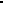 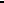 -увеличилось количество обучающихся, принимающих участие в школьном туре Всероссийской олимпиады;-увеличилось число призеров и победителей муниципального этапа Всероссийской олимпиады школьников по предметам;-вырос процент обучающихся, принимающих участие в различных  интеллектуальных и творческих конкурсах. Общие  выводы   по  анализу  УВР   школы:           Подводя итоги 2019– 2020 учебного года, можно сказать, что проделана большая     работа, которая имеет много положительных результатов: -школа функционирует стабильно в режиме развития;-школа предоставляет доступное образование, воспитание и развитие в безопасных, комфортных условиях, адаптированных к возможностям и способностям каждого ребенка;-качество образовательных воздействий осуществляется за счет эффективного использования современных образовательных  технологий;-школа планомерно работает над проблемой художественно-эстетического обучения и воспитания школьников;-школа планомерно работает над проблемой здоровья школьников, стараясь не допускать отрицательной динамики состояния здоровья обучающихся;-в школе созданы все условия для самореализации ребенка в учебной и внеурочной деятельности;-успешно внедряется ФГОС ООО;-проводится работа по созданию ИКТ-насыщенной образовательной среды.Цель МБОУ СОШ № 18 с углубленным изучением отдельных предметов имени Героя Российской Федерации Стыцина Александра Михайловичана 2020 – 2021 учебный год Создание благоприятной образовательной среды, способствующей раскрытию индивидуальных особенностей обучающихся, обеспечивающей возможности их самоопределения, самореализации и укрепления здоровья школьников. Задачи МБОУ СОШ № 18 с углубленным изучением отдельных предметов имени Героя Российской Федерации Стыцина Александра Михайловичана 2020 – 2021 учебный годПовысить уровень образования за счет обеспечения качественного образования в соответствии с требованиями ФГОС:1. Создание образовательной среды, обеспечивающей доступность и качество образования в соответствии сгосударственными образовательными стандартами и социальным заказом. 2. Создание необходимых условий для успешной реализации ФГОС. 3. Совершенствование системы мониторинга и диагностики успешности образования, уровня профессиональнойкомпетентности и методической подготовки педагогов. 4. Повысить эффективность контроля качества образования5. Сохранение и укрепление физического и психического здоровья обучающихся, формирование стремления к здоровому образу жизни. 6. Совершенствование условий взаимодействия семьи и школы через формирование единого пространства.2. Совершенствовать воспитательную систему школы: - способствовать сплочению классных коллективов через повышение мотивации обучающихся к совместному участию в общешкольных внеклассных мероприятиях, экскурсионной программах, проектной деятельности;- повысить уровень общешкольных мероприятий и конкурсов, улучшить качество проводимых тематических классных часов;- расширить формы взаимодействия с родителями;- продолжить работу по профилактике девиантных форм поведения и вредных привычек;- расширить сеть социальныхпартнѐров: культурно-просветительскими, научными и спортивными организациями, учреждениями среднего и высшего профессионального образования.3. Совершенствование системы дополнительного образования:- создать  благоприятные условия для выявления, развития и поддержки одарѐнных детей, детей с особыми образовательными потребностями в различных областях интеллектуальной и творческой деятельности; - повысить эффективность работы по развитию творческих способностей, интеллектуально-нравственных качеств обучающихся;- создать условия для  самореализации, самообразования для профориентации обучающихся;- продолжить развивать предпрофильную подготовку обучающихся ;- расширить освоение и использование разных форм организации обучения (экскурсии, практикумы, исследовательские работы.).№НаименованиеУровеньВид образовательной программыНормативный срок освоения1.Начальное общее образованиеобщеобразовательныйосновная4 года2.Основное общее образованиеобщеобразовательныйосновная5 лет3.Среднее общее образованиеобщеобразовательныйосновная2 годаСостав и квалификация педагогических кадров Количество учителей(%)Имеют образование  высшее46 (94%)среднее профессиональное3 (6%)Имеют квалификационную категорию   высшая10 (20%)первая  6 (12%)соответствие занимаемой должности29 (68%) без категории по стажу работы0Прошли курсовую подготовку 49 (100%)Имеют звания и награды   «Заслуженный учитель РСО-Алания»2 (4%)Почетный работник4 (10%)Стаж работы от 0 до 3-х летБедоева Карина Батразовна – учитель русского языка и литература;Дзуцева Ляна Руслановна- учитель математики,Одарченко Екатерина Александровна – учитель физики;Маргиева Алана Генадиевна –учитель физики.Количество педагогов-пенсионеров/процент к общему числу7  / 14%№Специальность учителяОбщее количествоНаличие вакансиина следующий годУчителей русского языка и литературы51Учителя осетинского языка и литературы6-Учителей математики4-Учитель физики2-Учитель биологии1-Учитель географии1-Учитель химии1-Учитель ИЗО1-Учителей истории и обществознания3-Учитель музыки1-Преподаватель – организатор ОБЖ1-Учителей физической культуры2-Учителей начальной школы14-Учитель английского языка6Учитель информатики1КлассКол-воуч-сяОтл.Хор.Оставленные на повторный год обученияУсловно переведенные%успев.%кач.1 «А»32---100%-1 «Б»30----100%-1 «В»23----100%-1 «Г»26100%2 «А»38            2Дзеранова Е, Нарикаев К.25100%71%2 «Б»37             8Аванесян М. Джиоева Т., Кетоева А.. Клековкина Е., Румянцева А., Салиева А., Сеничкина А., Филонова А.18--100%70%2 «В»37        2 Газзаева Я., Каргиева К.24-100%70%3 «А»38        6Джиоева А., Дзукаева А., Мсоева А., Сабиева С., Тарасов М., Цамалаидзе А.15-Икаев Э.97%55%3 «Б»32        2Тваури Л., Шаруденко Л.16-100%56%3 «В»35       5 Амбалова Д., Джамарашвили Д., Конева А., Тычкин И., Фомин И.13100%51%4 «А»35         2 Костарнов Р., Финько А.15100%49%4 «Б»29        2Абаева А., Фомина В.14100%55%4 «В»31       2Кудзиева К., Нарикаев Д13100%48%4 «Г»27        09100%33%КлассКол-воуч-сяКол-воохваченныхвходнойдиагностикойРезультаты диагностикиРезультаты диагностикиРезультаты диагностикиКлассКол-воуч-сяКол-воохваченныхвходнойдиагностикойВысокийуровеньСредний уровеньНизкий уровень1А      32          32     14 чел. 44%15 чел. 47%3 чел. 9%1Б303012 чел.40%14 чел.47%4 чел.13%1В23237 чел.30%10 чел.44%6 чел.26%1Г25258 чел. 32%11 чел. 44%6 чел. 24%КлассКол-воуч-сяКол-воохваченныхвходнойдиагностикойРезультаты диагностикиРезультаты диагностикиРезультаты диагностикиКлассКол-воуч-сяКол-воохваченныхвходнойдиагностикойВысокийуровеньСредний уровеньНизкий уровень1А      32          32     19 чел. 47%12 чел. 45%1 чел. 8%1Б303016 чел.54%12 чел.40%2 чел.6%1В232310 чел.49%10 чел.44%3 чел. 7%1Г252513чел. 52%9чел. 36%3чел.12%НаправлениеНазвание кружкаКлассы/количество часовКлассы/количество часовКлассы/количество часовКлассы/количество часовКлассы/количество часовКлассы/количество часовКлассы/количество часовКлассы/количество часовКлассы/количество часовКлассы/количество часовКлассы/количество часовКлассы/количество часовКлассы/количество часовКлассы/количество часовКлассы/количество часовНаправлениеНазвание кружка5А5Б5В5Г6А6Б6В7А7Б7В8А8Б8В9А9БОбщеинтеллектуальноеЛексическое богатство русского языка111ОбщеинтеллектуальноеЗанимательный русский язык111111ОбщеинтеллектуальноеПуть к грамотности111ОбщеинтеллектуальноеОт синтаксиса к пунктуации11ОбщеинтеллектуальноеЮный математик111ОбщеинтеллектуальноеЗанимательная математика111ОбщеинтеллектуальноеРеальная математика111ОбщеинтеллектуальноеПрактикум решения задач11ОбщеинтеллектуальноеЗа страницами учебника111ОбщеинтеллектуальноеПрограммирование и алгоритмика11ОбщеинтеллектуальноеРобототехника111ОбщеинтеллектуальноеПроблемные вопросы истории11ОбщеинтеллектуальноеПолитическая карта мира11Художественно-эстетическоеБумагопластика111Художественно-эстетическоеАзбука искусства111111УчебныйгодКоличество неуспевающихпо итогам 1 полугодия/%Количество неуспевающихпо итогам 1 полугодия/%Количество неуспевающихпо итогам 1 полугодия/%Количество неуспевающихпо итогам2 полугодия/%Количество неуспевающихпо итогам2 полугодия/%Количество неуспевающихпо итогам2 полугодия/%Количество неуспевающихпо итогамучебного года/%Количество неуспевающихпо итогамучебного года/%Количество неуспевающихпо итогамучебного года/%Учебныйгод1-4 классы5-9 классы10-11 классы1-4 классы5-9 классы10-11 классы1-4 классы5-9 классы10-11 классы2017-2018 40,8%6616,5%23,5%61,3%338,3%23,5%61,3%338,3%23,5%2018-2019 00%54310%12%10,2%215%12%10,2%215%12%2019-202051%6615%12%10,2%123%00%10,2%123%00%Динамика(> = <)<<==><=>>УчебныйгодКоличество успевающихна«4-5» по итогам 1 полугодия/%Количество успевающихна«4-5» по итогам 1 полугодия/%Количество успевающихна«4-5» по итогам 1 полугодия/%Количество успевающихна «4-5»по итогам2 полугодия/%Количество успевающихна «4-5»по итогам2 полугодия/%Количество успевающихна «4-5»по итогам2 полугодия/%Количество успевающих на «4-5»по итогамучебного года/%Количество успевающих на «4-5»по итогамучебного года/%Количество успевающих на «4-5»по итогамучебного года/%Учебныйгод1-4 классы5-9 классы10-11 классы1-4 классы5-9 классы10-11 классы1-4 классы5-9 классы10-11 классы2017-20188826%5815%1425%13841%8522%1527%13841%8522%1527%2018-20199221%5914%1018%14633%9623%1832%14633%9623%1832%2019-20207617%8219%1737%16136%11927%2249%16166%11927%2249%Динамика(> = <)><<<<<<<<Учебный годКоличество отличниковпо итогам 1 полугодия/%Количество отличниковпо итогам 1 полугодия/%Количество отличниковпо итогам 1 полугодия/%Количество отличниковпо итогам2 полугодия/%Количество отличниковпо итогам2 полугодия/%Количество отличниковпо итогам2 полугодия/%Количество отличниковпо итогамучебного года/%Количество отличниковпо итогамучебного года/%Количество отличниковпо итогамучебного года/%Учебный год1-4 классы5-9 классы10-11 классы1-4 классы5-9 классы10-11 классы1-4 классы5-9 классы10-11 классы2017-2018195,6%61,5%58,7%319%102,6%59,2%319%102,6%59,2%2018-2019120,2%92%20,3%276%113%24%276%113%24%2019-2020164%92%00%31 7%13 3%1  2%31 7%13 3%1  2%Динамика(> = <)<=><=><=>Учебный годКоличествоучащихся получивших аттестат с отличием9 классКоличествоучащихся получивших аттестат с отличием11 класс2017-2018332018-2019222019-202010Динамика(> = <)<<№Наименование предмета             Средний балл по школе             Средний балл по школе             Средний балл по школе             Средний балл по школе             Средний балл по школе№Наименование предмета2016  год2017  год2018 год2019год2020год1.Русский язык63,1606173672.Математика (база)4 (ср.отм.)3(ср. отм.)4(ср. отм.)4(ср. отм.)-3.Математика (профиль)47423963354.Литература-50-54905.Физика41465758366.Химия46284559447.Биология50354454398.История28303260429Обществознание473742534610.Информатика 7-726411.Английский язык2669-6376№ПредметТестовыйбаллФ.И.О.выпускникаФ.И.О. учителя предметника Русский язык94Кондрашова Наталья НиколаевнаМуриева Р.А.89Алёхина Алина НиколаевнаМуриева Р.А.87Джиджоева Олеся ДавидовнаМуриева Р.А.87Цамалаидзе ЛилиГияевнаМуриева Р.А.80Пелиев Георгий ДжамбулатовичМуриева Р.А.Литература90Джиджоева Олеся ДавидовнаМуриева Р.А.2.Математика (профиль)68Кондрашова Наталья НиколаевнаШорова Н.В.3.История72Джиджоева Олеся ДавидовнаБесолова А.А.5.Английский язык84Джиджоева Олеся ДавидовнаПалатова К.Ю.Химия80Алёхина Алина НиколаевнаХасцаева Ф.Р.6.Обществознание70Пелиев Георгий ДжамбулатовичКочиева Р.П.П ре д м е т ыКоличество уч-ся,сдававших ЕГЭminбаллпо школемaxбалл пошколеСредний баллпо школеСредняя оценкапо школеРусский язык20289467Математикапрофильная7       068          35Физика2304136Химия6158044Биология8216339История7421872Обществознание11127946Литература1909090Английский язык2688476Общееколичество учащихсяв 4-11 классах4 класс5 класс6 класс7 класс8класс9 класс10 класс11 классвсегоиз них с ОВЗ% от общего числаучащихся6203463485048353525338155%Количественные данные об обучающихся из 4-х классов в школьном этапе   всероссийской олимпиады школьников 
в 2019-2020 учебном годуКоличественные данные об обучающихся из 4-х классов в школьном этапе   всероссийской олимпиады школьников 
в 2019-2020 учебном годуКоличественные данные об обучающихся из 4-х классов в школьном этапе   всероссийской олимпиады школьников 
в 2019-2020 учебном годуКоличественные данные об обучающихся из 4-х классов в школьном этапе   всероссийской олимпиады школьников 
в 2019-2020 учебном годуКоличественные данные об обучающихся из 4-х классов в школьном этапе   всероссийской олимпиады школьников 
в 2019-2020 учебном годуКоличественные данные об обучающихся из 4-х классов в школьном этапе   всероссийской олимпиады школьников 
в 2019-2020 учебном годуКоличественные данные об обучающихся из 4-х классов в школьном этапе   всероссийской олимпиады школьников 
в 2019-2020 учебном годуПредметКоличество участников
(чел.)Количество участников
(чел.)Количество победителей
(чел.)Количество победителей
(чел.)Количество призёров
(чел.)Количество призёров
(чел.)ПредметКоличество участников
(чел.)Количество участников
(чел.)Количество победителей
(чел.)Количество победителей
(чел.)Количество призёров
(чел.)Количество призёров
(чел.)Предметвсегоиз них с ОВЗвсегоиз них с ОВЗвсегоиз них с ОВЗМатематика1000020Русский язык1100030ВСЕГО:2100050Количественные данные об участниках школьного этапа всероссийской олимпиады школьников 
в 2019-2020 учебном годКоличественные данные об участниках школьного этапа всероссийской олимпиады школьников 
в 2019-2020 учебном годКоличественные данные об участниках школьного этапа всероссийской олимпиады школьников 
в 2019-2020 учебном годОбщеобразовательные предметыШкольный этапШкольный этапОбщеобразовательные предметыФактическое кол-во участников (чел.)Кол-во победителей и призеров (чел.)Английский язык201Биология263География283Информатика (ИКТ)155История292Литература306Математика242Обществознание252Основы безопасности и жизнедеятельности90Право60Русский язык464Физическая культура4910Химия41Экономика279ВСЕГО33848№Предмет4класс5класс6класс7класс8класс9класс10класс11классИтого1.Русский язык118775341462.Литература75    46332303.Биология0766331264.География5565520285.История9245432296.ОБЖ222397.Английский язык9340022208.Математика104241021249.Обществознание5455332510.Химия112411.Экономика1390232712.Право42713.Физическая культура0128996324914.Информатика42341115ИтогоИтого3463485048353525338№Статус4класс5класс6класс7класс8класс9класс10класс11классИтого1Победитель07332002172Призер8472430331Итого:Итого:811105630548ПредметКлассПобедитель ПризерУчительРусский язык4 «А»Кусов АстанМаховская Алла Анатольевна4 «А»Финько АлексейМаховская Алла Анатольевна4 «В»Нарикаев ДмитрийМаркосян Виктория Павловна8 «Б»Кондрашова АннаКайтукова Джулета ЮрьевнаЛитература5 «А»Тибилов Алан БедоеваКарина Батразовна5 «Б»Моргоев СосланМуриева Рита Ахсаратовна6 «Б»Сыроватская ЕленаАсламурзаева Зоя Борисовна6 «В»Пученкина АннаДзеранова Манана Михайловна7 «В»Каркузаева ЕлизаветаДзеранова Манана Михайловна11 «А»Джиджоева ОлесяМуриева Рита АхсаратовнаМатематика4 «А»Костарнов РостиславМаховская Алла Анатольевна4 «Б»Денисенко ВладиславХугаева Аза ВикторовнаБиология6 «А»»Амиянц НинаЧочиева Маргарита Гагиковна6 «Б»Гапбаева РегинаЧочиева Маргарита Гагиковна11 «А»Абаева АннаЧочиева Маргарита ГагиковнаГеография7 «Б»Вечерова ДарьяДзгоева Бэлла Борисовна7 «Б»Коченов РобертДзгоева Бэлла Борисовна8 «Б»Кондрашова АннаДзгоева Бэлла БорисовнаИстория5 «Б»Моргоев СосланЛяднова Ирина Алексеевна11 «А»Джиджоева ОлесяБесолова Алла АсланбековнаАнглийский язык11 «А»Джиджоева ОлесяПалатова Кристина ЮрьевнаОбществознание6 «Б»Сыроватская ЕленаКочиеваРаиса Петровна6 «В»Григорян СилваКочиеваРаиса ПетровнаХимия11 «А»Алехина АлинаХасцаева Фатима РамазановнаФизическая культура5 «А»Бримжанова КаринаБегизова Анжела Александровна5 «Б»Конева ПолинаБегизова Анжела Александровна6 «В»Наниев РустамИвановаИрина Анатольевна6 «А»Засеева ВикторияИвановаИрина Анатольевна6 «Б»Савенкова АннаИвановаИрина Анатольевна6 «Б»Уртаев АзаматИвановаИрина Анатольевна7 «А»Бибилов СарматИвановаИринаАнатольевна8 «А»Овсянников ВасилийИвановаИрина Анатольевна8 «Б»Бабаян ЭллинаИвановаИрина Анатольевна9 «Б»Бураева ДзерассаИвановаИрина АнатольевнаИнформатика7 «Б»Кянгинен ВалерияГраневский Станислав Львович8 «В»Кияшко НикитаГраневский Станислав Львович8 «В»Сухорукова КристинаГраневский Станислав Львович9 «Б»Герасименко КонстантинГраневский Станислав Львович9 «Б»Кануков Герман Граневский Станислав ЛьвовичЭкономика4 «А»Кусов АстанМаховская Алла Анатольевна4 «А»Ходаковский РусланМаховская Алла Анатольевна4 «В»Рамазанов ИсламМаркосян Виктория Павловна5 «А»Короева АринаЛяднова Ирина Алексеевна5 «А»Кочиева АланаЛяднова Ирина Алексеевна5 «Б»Моргоев СосланЛяднова Ирина Алексеевна5 «Б»Конева ПолинаЛяднова Ирина Алексеевна5 «Б»Коновалов АртурЛяднова Ирина Алексеевна5 «В»Надгериев СтаниславЛяднова Ирина АлексеевнаПредметКлассПобедителиПризёрыУчительЛитература11 «А»Джиджоева ОлесяМуриева Рита АхсаратовнаГеография7 «Б»Кочиев РобертДзгоева                         Белла ГеоргиевнаФизическая культура9 «Б»Бураева ДзерассаИванова Ирина АнатольевнаОсетинский язык9 «А»Багаева МиленаДзапарова Анжелика МихайловнаОсетинская литература9 «Б»Кумаритова ВероникаНакусоваИрина АхсарбековнаОсетинская литература10 «А»Гасиева СтеллаДзгоеваЗинаида ГеоргиевнаПредметКлассПобедителиПризёрыУчительЛитература11 «А»Джиджоева ОлесяМуриева Рита Ахсаратовна